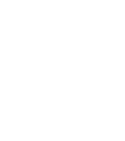 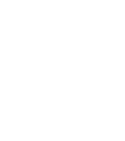 Programme of StudySubject: A Level MathsYear 12:Programme of StudySubject: A Level MathsYear 12:Programme of StudySubject: A Level MathsYear 12:                                                                           Autumn 1                                                                           Autumn 1Pure Maths:Algebra and functions (part 1)Further AlgebraStatistics:Data Presentation and InterpretationStatistical SamplingPure Maths:Algebra and functions (part 1)Further AlgebraStatistics:Data Presentation and InterpretationStatistical Sampling                                                                     Autumn 2                                                                     Autumn 2Pure Maths:DifferentiationMechanics:Quantities and Units in MechanicsKinematics 1 (constant acceleration)Pure Maths:DifferentiationMechanics:Quantities and Units in MechanicsKinematics 1 (constant acceleration)                                                                    Spring 1                                                                    Spring 1Statistics:ProbabilityStatistical DistributionsStatistical Hypothesis TestingPure Maths:IntegrationCoordinate GeometryStatistics:ProbabilityStatistical DistributionsStatistical Hypothesis TestingPure Maths:IntegrationCoordinate Geometry                                                                    Spring 2                                                                    Spring 2Pure Maths:Vectors (2D)Statistics:Data Presentation and Interpretation (part 2)Mechanics: Forces and Newton’s LawPure Maths:Vectors (2D)Statistics:Data Presentation and Interpretation (part 2)Mechanics: Forces and Newton’s Law                                                                    Summer 1                                                                    Summer 1Pure Maths:TrigonometryCalculusMechanics:Kinematics 2Pure Maths:TrigonometryCalculusMechanics:Kinematics 2                                                                    Summer 2                                                                    Summer 2Pure Maths:Algebra and Functions Part 2Exponentials and LogarithmsStatistics:The Normal DistributionPure Maths:Algebra and Functions Part 2Exponentials and LogarithmsStatistics:The Normal Distribution